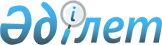 2020 - 2022 жылдарға арналған Рахат ауылының бюджеті туралыМаңғыстау облысы Жаңаөзен қалалық мәслихатының 2020 жылғы 6 қаңтардағы № 40/474 шешімі. Маңғыстау облысы Әділет департаментінде 2020 жылғы 15 қаңтарда № 4103 болып тіркелді.
      Қазақстан Республикасының 2008 жылғы 4 желтоқсандағы Бюджет кодексіне, Қазақстан Республикасының 2001 жылғы 23 қаңтардағы "Қазақстан Республикасындағы жергілікті мемлекеттік басқару және өзін - өзі басқару туралы" Заңына сәйкес, Жаңаөзен қалалық мәслихаты ШЕШІМ ҚАБЫЛДАДЫҚ:
      1. 2020 - 2022 жылдарға арналған Рахат ауылының бюджеті тиісінше осы шешімнің 1, 2 және 3 қосымшаларына сәйкес, оның ішінде 2020 жылға мынадай көлемдерде бекітілсін: 
      1) кірістер – 780 128 мың теңге, оның ішінде:
      салықтық түсімдер бойынша – 120 003 мың теңге;
      салықтық емес түсімдер бойынша – 2 924 мың теңге;
      негізгі капиталды сатудан түсетін түсімдер бойынша – 0 теңге;
      трансферттердің түсімдері бойынша – 657 201 мың теңге;
      2) шығындар – 816 619 мың теңге;
      3) таза бюджеттік кредиттеу – 0 теңге, оның ішінде:
      бюджеттік кредиттер – 0 теңге;
      бюджеттік кредиттерді өтеу – 0 теңге;
      4) қаржы активтерімен операциялар бойынша сальдо – 0 теңге, оның  ішінде:
      қаржы активтерін сатып алу – 0 теңге;
      мемлекеттің қаржы активтерін сатудан түсетін түсімдер – 0 теңге;
      5) бюджет тапшылығы (профициті) – 36 491 мың теңге;
      6) бюджет тапшылығын қаржыландыру (профицитін пайдалану) – 36 491 мың теңге;
      қарыздар түсімдері – 0 теңге;
      қарыздарды өтеу – 0 теңге;
      бюджет қаражатының пайдаланылатын қалдықтары – 36 491 мың теңге.
      Ескерту. 1 - тармақ жаңа редакцияда - Маңғыстау облысы Жаңаөзен қалалық мәслихатының 10.12.2020 № 52/568 (01.01.2020 бастап қолданысқа енгізіледі) шешімімен.


      2. 2020 жылға Рахат ауылының бюджетіне қалалық бюджеттен 586 976 мың теңге сомасында субвенция бөлінгені ескерілсін.
      Ескерту. 2 - тармақ жаңа редакцияда - Маңғыстау облысы Жаңаөзен қалалық мәслихатының 10.12.2020 № 52/568 (01.01.2020 бастап қолданысқа енгізіледі) шешімімен.


      3. Осы шешімнің орындалуын бақылау Жаңаөзен қалалық мәслихатының әлеуметтік - экономикалық даму, бюджет, құрылыс, өнеркәсіп, тұрғын үй және коммуналдық шаруашылығы, көлік және кәсіпкерлік мәселелері жөніндегі тұрақты комиссиясына жүктелсін (комиссия төрағасы Н. Худибаев).
      4. "Жаңаөзен қалалық мәслихатының аппараты" мемлекеттік мекемесі (аппарат басшысы А. Ермуханов) осы шешімнің әділет органдарында мемлекеттік тіркелуін, оның Қазақстан Республикасы нормативтік құқықтық актілерінің Эталондық бақылау банкі мен бұқаралық ақпарат құралдарында ресми жариялануын қамтамасыз етсін.
      5. Осы шешім 2020 жылдың 1 қаңтарынан бастап қолданысқа енгізіледі. 2020 жылға арналған Рахат ауылының бюджеті
      Ескерту. 1 - қосымша жаңа редакцияда - Маңғыстау облысы Жаңаөзен қалалық мәслихатының 10.12.2020 № 52/568 (01.01.2020 бастап қолданысқа енгізіледі) шешімімен. 2021 жылға арналған Рахат ауылының бюджеті 2022 жылға арналған Рахат ауылының бюджеті
					© 2012. Қазақстан Республикасы Әділет министрлігінің «Қазақстан Республикасының Заңнама және құқықтық ақпарат институты» ШЖҚ РМК
				
      Сессия төрағасы 

Н. Самаликова

      Жаңаөзен қалалық мәслихатының хатшысы 

С. Мыңбай
Жаңаөзен қалалық мәслихатының2020 жылғы 6 қаңтардағы№ 40/474 шешіміне 1 қосымша
Санаты
Атауы
Сомасы, мың теңге
Сыныбы
Атауы
Сомасы, мың теңге
Кіші сыныбы
Атауы
Сомасы, мың теңге
1
1
1
2
3
1. Кірістер
780 128
1
Салықтық түсімдер
120 003
01
Табыс салығы
8 600
2
Жеке табыс салығы
8 600
04
Меншікке салынатын салықтар
111 403
1
Мүлікке салынатын салықтар
1 019
3
Жер салығы
1 862
4
Көлік құралдарына салынатын салық
108 522
2
Салықтық емес түсiмдер
2 924
01
Мемлекеттік меншіктен түсетін кірістер
0
5
Мемлекет меншігіндегі мүлікті жалға беруден түсетін кірістер
0
04
Мемлекеттік бюджеттен қаржыландырылатын, сондай-ақ Қазақстан Республикасы Ұлттық Банкінің бюджетінен (шығыстар сметасынан) қамтылатын және қаржыландырылатын мемлекеттік мекемелер салатын айыппұлдар, өсімпұлдар, санкциялар, өндіріп алулар
2 924
1
Мұнай секторы ұйымдарынан және Жәбірленушілерге өтемақы қорына түсетін түсімдерді қоспағанда, мемлекеттік бюджеттен қаржыландырылатын, сондай-ақ Қазақстан Республикасы Ұлттық Банкінің бюджетінен (шығыстар сметасынан) қамтылатын және қаржыландырылатын мемлекеттік мекемелер салатын айыппұлдар, өсімпұлдар, санкциялар, өндіріп алулар
2 924
3
Негізгі капиталды сатудан түсетін түсімдер
0
01
Мемлекеттік мекемелерге бекітілген мемлекеттік мүлікті сату
0
1
Мемлекеттік мекемелерге бекітілген мемлекеттік мүлікті сату
0
4
Трансферттердің түсімдері
657 201
02
Мемлекеттік басқарудың жоғары тұрған органдарынан түсетін трансферттер
657 201
3
Аудандардың (облыстық маңызы бар қаланың) бюджетінен трансферттер
657 201
Функционалдық топ
Атауы
Сомасы, мың теңге
Бюджеттік бағдарламалар дың әкімшісі
Атауы
Сомасы, мың теңге
Бағдарлама
Атауы
Сомасы, мың теңге
1
1
1
2
3
2. Шығындар
816 619
01
Жалпы сипаттағы мемлекеттік қызметтер
67 099
124
Аудандық маңызы бар қала, ауыл, кент, ауылдық округ әкімінің аппараты
67 099
001
Аудандық маңызы бар қала, ауыл, кент, ауылдық округ әкімінің қызметін қамтамасыз ету жөніндегі қызметтер
63 143
022
Мемлекеттік органның күрделі шығыстары
3 956
04
Білім беру
511 831
124
Аудандық маңызы бар қала, ауыл, кент, ауылдық округ әкімінің аппараты
511 831
004
Мектепке дейінгі тәрбиелеу және оқыту және мектепке дейінгі тәрбиелеу және оқыту ұйымдарында медициналық қызмет көрсетуді ұйымдастыру
511 831
06
Әлеуметтік көмек және әлеуметтік қамсыздандыру
11 402
124
Аудандық маңызы бар қала, ауыл, кент, ауылдық округ әкімінің аппараты
11 402
003
Мұқтаж азаматтарға үйде әлеуметтік көмек көрсету
11 402
07
Тұрғын үй-коммуналдық шаруашылық
 226 287 
124
Аудандық маңызы бар қала, ауыл, кент, ауылдық округ әкімінің аппараты
226 287
008
Елді мекендердегі көшелерді жарықтандыру
124 526
009
Елді мекендердің санитариясын қамтамасыз ету
79 460
011
Елді мекендерді абаттандыру мен көгалдандыру
22 301
08
Мәдениет, спорт, туризм және ақпараттық кеңістік
0
124
Аудандық маңызы бар қала, ауыл, кент, ауылдық округ әкімінің аппараты
0
028
Жергілікті деңгейде дене шынықтыру-сауықтыру және спорттық іс-шараларды өткізу
0
3. Таза бюджеттік кредиттеу
0
Бюджеттік кредиттер
0
Бюджеттік кредиттерді өтеу
0
4. Қаржы активтерімен операциялар бойынша сальдо
0
Қаржы активтерін сатып алу
0
Мемлекеттің қаржы активтерін сатудан түсетін түсімдер
0
5. Бюджет тапшылығы (профициті)
– 36 491
6. Бюджет тапшылығын қаржыландыру (профицитін пайдалану)
 36 491
Қарыздар түсімдері
0
Қарыздарды өтеу
0
8
Бюджет қаражатының пайдаланылатын қалдықтары
36 491
01
Бюджет қаражаты қалдықтары
36 491
1
Бюджет қаражатының бос қалдықтары
36 491Жаңаөзен қалалық мәслихатының2020 жылғы 6 қаңтардағы№ 40/474 шешіміне 2 қосымша
Санаты
Санаты
Санаты
Атауы
Сомасы, мың теңге
Сыныбы
Сыныбы
Атауы
Сомасы, мың теңге
Кіші сыныбы
Атауы
Сомасы, мың теңге
1
1
1
2
3
1. Кірістер
760 934
1
Салықтық түсімдер
65 428
01
Табыс салығы
11 615
2
Жеке табыс салығы
11 615
04
Меншікке салынатын салықтар
53 813
1
Мүлікке салынатын салықтар
1 369
3
Жер салығы
2 680
4
Көлік құралдарына салынатын салық
49 764
2
Салықтық емес түсiмдер
0 
01
Мемлекеттік меншіктен түсетін кірістер
0
5
Мемлекет меншігіндегі мүлікті жалға беруден түсетін кірістер
0
3
Негізгі капиталды сатудан түсетін түсімдер
0
01
Мемлекеттік мекемелерге бекітілген мемлекеттік мүлікті сату
0
1
Мемлекеттік мекемелерге бекітілген мемлекеттік мүлікті сату
0
4
Трансферттердің түсімдері
695 506
02
Мемлекеттік басқарудың жоғары тұрған органдарынан түсетін трансферттер
695 506
3
Аудандардың (облыстық маңызы бар қаланың) бюджетінен трансферттер
695 506
Функционалдық топ
Функционалдық топ
Функционалдық топ
Атауы
Сомасы, мың теңге
Бюджеттік бағдарламалар дың әкімшісі
Бюджеттік бағдарламалар дың әкімшісі
Атауы
Сомасы, мың теңге
Бағдар лама
Атауы
Сомасы, мың теңге
1
1
1
2
3
2. Шығындар
760 934
01
Жалпы сипаттағы мемлекеттік қызметтер
52 739
124
Аудандық маңызы бар қала, ауыл, кент, ауылдық округ әкімінің аппараты
52 739
001
Аудандық маңызы бар қала, ауыл, кент, ауылдық округ әкімінің қызметін қамтамасыз ету жөніндегі қызметтер
52 739
04
Білім беру
449 835
124
Аудандық маңызы бар қала, ауыл, кент, ауылдық округ әкімінің аппараты
449 835
004
Мектепке дейінгі тәрбиелеу және оқыту және мектепке дейінгі тәрбиелеу және оқыту ұйымдарында медициналық қызмет көрсетуді ұйымдастыру
449 835
06
Әлеуметтік көмек және әлеуметтік қамсыздандыру
9 238
124
Аудандық маңызы бар қала, ауыл, кент, ауылдық округ әкімінің аппараты
9 238
003
Мұқтаж азаматтарға үйде әлеуметтік көмек көрсету
9 238
07
Тұрғын үй - коммуналдық шаруашылық
249 018
124
Аудандық маңызы бар қала, ауыл, кент, ауылдық округ әкімінің аппараты
249 018
008
Елді мекендердегі көшелерді жарықтандыру
159 447
009
Елді мекендердің санитариясын қамтамасыз ету
65 770
011
Елді мекендерді абаттандыру мен көгалдандыру
23 801
08
Мәдениет, спорт, туризм және ақпараттық кеңістік
104
124
Аудандық маңызы бар қала, ауыл, кент, ауылдық округ әкімінің аппараты
104
028
Жергілікті деңгейде дене шынықтыру - сауықтыру және спорттық іс - шараларды өткізу
104
3. Таза бюджеттік кредиттеу
 0
Бюджеттік кредиттер
0
Бюджеттік кредиттерді өтеу
0
4. Қаржы активтерімен операциялар бойынша сальдо
0
Қаржы активтерін сатып алу
0
Мемлекеттің қаржы активтерін сатудан түсетін түсімдер
0
5. Бюджет тапшылығы (профициті)
0
6. Бюджет тапшылығын қаржыландыру (профицитін пайдалану)
0
Қарыздар түсімдері
0
Қарыздарды өтеу
 0
Бюджет қаражатының пайдаланылатын қалдықтары
0
Бюджет қаражаты қалдықтары
0
Бюджет қаражатының бос қалдықтары
0Жаңаөзен қалалық мәслихатының2020 жылғы 6 қаңтардағы№ 40/474 шешіміне 3 қосымша
Санаты
Санаты
Санаты
Атауы
Сомасы, мың теңге
Сыныбы
Сыныбы
Атауы
Сомасы, мың теңге
Кіші сыныбы
Атауы
Сомасы, мың теңге
1
1
1
2
3
1. Кірістер
779 866
1
Салықтық түсімдер
70 007
01
Табыс салығы
12 428
2
Жеке табыс салығы
12 428
04
Меншікке салынатын салықтар
57 579 
1
Мүлікке салынатын салықтар
1 464
3
Жер салығы
2 868
4
Көлік құралдарына салынатын салық
53 247
2
Салықтық емес түсiмдер
0 
01
Мемлекеттік меншіктен түсетін кірістер
0
5
Мемлекет меншігіндегі мүлікті жалға беруден түсетін кірістер
0
3
Негізгі капиталды сатудан түсетін түсімдер
0
01
Мемлекеттік мекемелерге бекітілген мемлекеттік мүлікті сату
0
1
Мемлекеттік мекемелерге бекітілген мемлекеттік мүлікті сату
0
4
Трансферттердің түсімдері
709 859
02
Мемлекеттік басқарудың жоғары тұрған органдарынан түсетін трансферттер
709 859
3
Аудандардың (облыстық маңызы бар қаланың) бюджетінен трансферттер
709 859
Функционалдық топ
Функционалдық топ
Функционалдық топ
Атауы
Сомасы, мың теңге
Бюджеттік бағдарламалар дың әкімшісі
Бюджеттік бағдарламалар дың әкімшісі
Атауы
Сомасы, мың теңге
Бағдар лама
Атауы
Сомасы, мың теңге
1
1
1
2
3
2. Шығындар
779 866
01
Жалпы сипаттағы мемлекеттік қызметтер
55 691
124
Аудандық маңызы бар қала, ауыл, кент, ауылдық округ әкімінің аппараты
55 691
001
Аудандық маңызы бар қала, ауыл, кент, ауылдық округ әкімінің қызметін қамтамасыз ету жөніндегі қызметтер
55 691
04
Білім беру
459 053
124
Аудандық маңызы бар қала, ауыл, кент, ауылдық округ әкімінің аппараты
459 053
004
Мектепке дейінгі тәрбиелеу және оқыту және мектепке дейінгі тәрбиелеу және оқыту ұйымдарында медициналық қызмет көрсетуді ұйымдастыру
459 053
06
Әлеуметтік көмек және әлеуметтік қамсыздандыру
9 239
124
Аудандық маңызы бар қала, ауыл, кент, ауылдық округ әкімінің аппараты
9 239
003
Мұқтаж азаматтарға үйде әлеуметтік көмек көрсету
9 239
07
Тұрғын үй - коммуналдық шаруашылық
255 768
124
Аудандық маңызы бар қала, ауыл, кент, ауылдық округ әкімінің аппараты
255 768 
008
Елді мекендердегі көшелерді жарықтандыру
163 417
009
Елді мекендердің санитариясын қамтамасыз ету
67 797
011
Елді мекендерді абаттандыру мен көгалдандыру
24 554
08
Мәдениет, спорт, туризм және ақпараттық кеңістік
115
124
Аудандық маңызы бар қала, ауыл, кент, ауылдық округ әкімінің аппараты
115
028
Жергілікті деңгейде дене шынықтыру - сауықтыру және спорттық іс - шараларды өткізу
115
3. Таза бюджеттік кредиттеу
 0
Бюджеттік кредиттер
0
Бюджеттік кредиттерді өтеу
0
4. Қаржы активтерімен операциялар бойынша сальдо
0
Қаржы активтерін сатып алу
0
Мемлекеттің қаржы активтерін сатудан түсетін түсімдер
0
5. Бюджет тапшылығы (профициті)
0
6. Бюджет тапшылығын қаржыландыру (профицитін пайдалану)
0
Қарыздар түсімдері
0
Қарыздарды өтеу
 0
Бюджет қаражатының пайдаланылатын қалдықтары
0
Бюджет қаражаты қалдықтары
0
Бюджет қаражатының бос қалдықтары
0